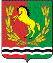 АДМИНИСТРАЦИЯМУНИЦИПАЛЬНОГО ОБРАЗОВАНИЯ МОЧЕГАЕВСКИЙ   СЕЛЬСОВЕТ АСЕКЕЕВСКОГО РАЙОНА ОРЕНБУРГСКОЙ ОБЛАСТИП О С Т А Н О В Л Е Н И Е07.03.2019                                      с.Мочегай                                            № 11-п     Об утверждении требований к закупаемым администрацией муниципального образования Мочегаевский  сельсовет отдельным видам товаров, работ, услуг (в том числе предельные цены товаров, работ, услуг)В соответствии с частью 5 статьи 19  Федерального закона от 5 апреля 2013 года № 44-ФЗ «О контрактной системе в сфере закупок товаров, работ, услуг для обеспечения государственных и муниципальных нужд», постановлением администрации муниципального образования Мочегаевский  сельсовет Асекеевского района Оренбургской области от07.03.2019 года № 10-п «Об утверждении Правил определения требований к закупаемым администрацией муниципального образования Мочегаевский  сельсовет Асекеевского района отдельным видам товаров, работ, услуг (в том числе предельные цены товаров, работ, услуг)», руководствуясь статьей 27 Устава муниципального образования Мочегаевский  сельсовет Асекеевского района Оренбургской области, постановляю:1.	Утвердить требования к закупаемым администрацией муниципального образования Мочегаевский  сельсовет отдельным видам товаров, работ, услуг (в том числе предельные цены товаров, работ, услуг), согласно приложению.2.	Настоящее постановление вступает в силу после его подписания.3.	Настоящее постановление подлежит размещению на официальном сайте администрации муниципального образования Мочегаевский  сельсовет, а также в единой информационной системе в сфере закупок в информационно-телекоммуникационной сети «Интернет».Глава муниципального образования                                                     Ю.Е.ПереседовРазослано: прокурору района, специалисту сельсовета, в дело – 2.Приложениек постановлению администрациимуниципального образованияМочегаевский сельсоветот 07.03.2019  № 11-пПереченьзакупаемых администрацией муниципального образования Мочегаевский  сельсовет  отдельных видов товаров, работ, услуг, их потребительские свойства (в том числе качество) и иные характеристики (в том числе предельные цены товаров, работ, услуг)* Указывается в случае установления характеристик, отличающихся от значений, содержащихся в обязательном перечне отдельных видов товаров, работ, услуг, в отношении которых определяются требования к их потребительским свойствам (в том числе качеству), и иным характеристикам (в том числе предельные цены товаров, работ, услуг).№ п/пКод по ОКПД2Наименование отдельного вида товаров, работ, услугНаименование отдельного вида товаров, работ, услугЕдиница измеренияЕдиница измеренияТребования к потребительским свойствам (в том числе качеству) и иным характеристикам товаров, работ, услуг, включенных в обязательный перечень отдельных видов товаров, работ, услугТребования к потребительским свойствам (в том числе качеству) и иным характеристикам товаров, работ, услуг, включенных в обязательный перечень отдельных видов товаров, работ, услугТребования к потребительским свойствам (в том числе качеству) и иным характеристикам товаров, работ, услуг, включенных в обязательный перечень отдельных видов товаров, работ, услугТребования к потребительским свойствам (в том числе качеству) и иным характеристикам товаров, работ, услуг, включенных в обязательный перечень отдельных видов товаров, работ, услугТребования к потребительским свойствам (в том числе качеству) и иным характеристикам товаров, работ, услуг, включенных в обязательный перечень отдельных видов товаров, работ, услугТребования к потребительским свойствам (в том числе качеству) и иным характеристикам товаров, работ, услуг, включенных в обязательный перечень отдельных видов товаров, работ, услугТребования к потребительским свойствам (в том числе качеству) и иным характеристикам товаров, работ, услуг, включенных в обязательный перечень отдельных видов товаров, работ, услугТребования к потребительским свойствам (в том числе качеству) и иным характеристикам товаров, работ, услуг, включенных в обязательный перечень отдельных видов товаров, работ, услугТребования к потребительским свойствам (в том числе качеству) и иным характеристикам товаров, работ, услуг, включенных в обязательный перечень отдельных видов товаров, работ, услугТребования к потребительским свойствам (в том числе качеству) и иным характеристикам, утвержденные администрацией муниципального образования «Асекеевский район»Требования к потребительским свойствам (в том числе качеству) и иным характеристикам, утвержденные администрацией муниципального образования «Асекеевский район»Требования к потребительским свойствам (в том числе качеству) и иным характеристикам, утвержденные администрацией муниципального образования «Асекеевский район»Требования к потребительским свойствам (в том числе качеству) и иным характеристикам, утвержденные администрацией муниципального образования «Асекеевский район»Требования к потребительским свойствам (в том числе качеству) и иным характеристикам, утвержденные администрацией муниципального образования «Асекеевский район»Требования к потребительским свойствам (в том числе качеству) и иным характеристикам, утвержденные администрацией муниципального образования «Асекеевский район»№ п/пКод по ОКПД2Наименование отдельного вида товаров, работ, услугНаименование отдельного вида товаров, работ, услугкод по ОКЕИнаименованиехарактеристиказначение характеристикизначение характеристикизначение характеристикизначение характеристикизначение характеристикизначение характеристикизначение характеристикизначение характеристикихарактеристиказначение характеристикизначение характеристикизначение характеристикиобоснование отклонения значения характеристики от утвержденной функциональное назначение*№ п/пКод по ОКПД2Наименование отдельного вида товаров, работ, услугНаименование отдельного вида товаров, работ, услугкод по ОКЕИнаименованиехарактеристикаГлава администрацииГлава администрацииГлава администрацииГлава администрацииГлава администрацииГлава администрацииГлава администрацииМладшие должности муниципальной службыхарактеристикаГлава администрацииМладшие должности муниципальной службыМладшие должности муниципальной службыобоснование отклонения значения характеристики от утвержденной функциональное назначение*Отдельные виды товаров, работ, услуг, включенные в обязательный перечень отдельных видов товаров, работ, услуг, предусмотренный приложением № 2 к правилам определения требований к закупаемым администрацией муниципального образования Мочегаевский  сельсовет отдельным видам товаров, работ, услуг (в том числе предельные цены товаров, работ, услуг), утвержденный постановлением администрации муниципального образования Мочегаевский  сельсовет от 07.03.2019 г. №  10 -пОтдельные виды товаров, работ, услуг, включенные в обязательный перечень отдельных видов товаров, работ, услуг, предусмотренный приложением № 2 к правилам определения требований к закупаемым администрацией муниципального образования Мочегаевский  сельсовет отдельным видам товаров, работ, услуг (в том числе предельные цены товаров, работ, услуг), утвержденный постановлением администрации муниципального образования Мочегаевский  сельсовет от 07.03.2019 г. №  10 -пОтдельные виды товаров, работ, услуг, включенные в обязательный перечень отдельных видов товаров, работ, услуг, предусмотренный приложением № 2 к правилам определения требований к закупаемым администрацией муниципального образования Мочегаевский  сельсовет отдельным видам товаров, работ, услуг (в том числе предельные цены товаров, работ, услуг), утвержденный постановлением администрации муниципального образования Мочегаевский  сельсовет от 07.03.2019 г. №  10 -пОтдельные виды товаров, работ, услуг, включенные в обязательный перечень отдельных видов товаров, работ, услуг, предусмотренный приложением № 2 к правилам определения требований к закупаемым администрацией муниципального образования Мочегаевский  сельсовет отдельным видам товаров, работ, услуг (в том числе предельные цены товаров, работ, услуг), утвержденный постановлением администрации муниципального образования Мочегаевский  сельсовет от 07.03.2019 г. №  10 -пОтдельные виды товаров, работ, услуг, включенные в обязательный перечень отдельных видов товаров, работ, услуг, предусмотренный приложением № 2 к правилам определения требований к закупаемым администрацией муниципального образования Мочегаевский  сельсовет отдельным видам товаров, работ, услуг (в том числе предельные цены товаров, работ, услуг), утвержденный постановлением администрации муниципального образования Мочегаевский  сельсовет от 07.03.2019 г. №  10 -пОтдельные виды товаров, работ, услуг, включенные в обязательный перечень отдельных видов товаров, работ, услуг, предусмотренный приложением № 2 к правилам определения требований к закупаемым администрацией муниципального образования Мочегаевский  сельсовет отдельным видам товаров, работ, услуг (в том числе предельные цены товаров, работ, услуг), утвержденный постановлением администрации муниципального образования Мочегаевский  сельсовет от 07.03.2019 г. №  10 -пОтдельные виды товаров, работ, услуг, включенные в обязательный перечень отдельных видов товаров, работ, услуг, предусмотренный приложением № 2 к правилам определения требований к закупаемым администрацией муниципального образования Мочегаевский  сельсовет отдельным видам товаров, работ, услуг (в том числе предельные цены товаров, работ, услуг), утвержденный постановлением администрации муниципального образования Мочегаевский  сельсовет от 07.03.2019 г. №  10 -пОтдельные виды товаров, работ, услуг, включенные в обязательный перечень отдельных видов товаров, работ, услуг, предусмотренный приложением № 2 к правилам определения требований к закупаемым администрацией муниципального образования Мочегаевский  сельсовет отдельным видам товаров, работ, услуг (в том числе предельные цены товаров, работ, услуг), утвержденный постановлением администрации муниципального образования Мочегаевский  сельсовет от 07.03.2019 г. №  10 -пОтдельные виды товаров, работ, услуг, включенные в обязательный перечень отдельных видов товаров, работ, услуг, предусмотренный приложением № 2 к правилам определения требований к закупаемым администрацией муниципального образования Мочегаевский  сельсовет отдельным видам товаров, работ, услуг (в том числе предельные цены товаров, работ, услуг), утвержденный постановлением администрации муниципального образования Мочегаевский  сельсовет от 07.03.2019 г. №  10 -пОтдельные виды товаров, работ, услуг, включенные в обязательный перечень отдельных видов товаров, работ, услуг, предусмотренный приложением № 2 к правилам определения требований к закупаемым администрацией муниципального образования Мочегаевский  сельсовет отдельным видам товаров, работ, услуг (в том числе предельные цены товаров, работ, услуг), утвержденный постановлением администрации муниципального образования Мочегаевский  сельсовет от 07.03.2019 г. №  10 -пОтдельные виды товаров, работ, услуг, включенные в обязательный перечень отдельных видов товаров, работ, услуг, предусмотренный приложением № 2 к правилам определения требований к закупаемым администрацией муниципального образования Мочегаевский  сельсовет отдельным видам товаров, работ, услуг (в том числе предельные цены товаров, работ, услуг), утвержденный постановлением администрации муниципального образования Мочегаевский  сельсовет от 07.03.2019 г. №  10 -пОтдельные виды товаров, работ, услуг, включенные в обязательный перечень отдельных видов товаров, работ, услуг, предусмотренный приложением № 2 к правилам определения требований к закупаемым администрацией муниципального образования Мочегаевский  сельсовет отдельным видам товаров, работ, услуг (в том числе предельные цены товаров, работ, услуг), утвержденный постановлением администрации муниципального образования Мочегаевский  сельсовет от 07.03.2019 г. №  10 -пОтдельные виды товаров, работ, услуг, включенные в обязательный перечень отдельных видов товаров, работ, услуг, предусмотренный приложением № 2 к правилам определения требований к закупаемым администрацией муниципального образования Мочегаевский  сельсовет отдельным видам товаров, работ, услуг (в том числе предельные цены товаров, работ, услуг), утвержденный постановлением администрации муниципального образования Мочегаевский  сельсовет от 07.03.2019 г. №  10 -пОтдельные виды товаров, работ, услуг, включенные в обязательный перечень отдельных видов товаров, работ, услуг, предусмотренный приложением № 2 к правилам определения требований к закупаемым администрацией муниципального образования Мочегаевский  сельсовет отдельным видам товаров, работ, услуг (в том числе предельные цены товаров, работ, услуг), утвержденный постановлением администрации муниципального образования Мочегаевский  сельсовет от 07.03.2019 г. №  10 -пОтдельные виды товаров, работ, услуг, включенные в обязательный перечень отдельных видов товаров, работ, услуг, предусмотренный приложением № 2 к правилам определения требований к закупаемым администрацией муниципального образования Мочегаевский  сельсовет отдельным видам товаров, работ, услуг (в том числе предельные цены товаров, работ, услуг), утвержденный постановлением администрации муниципального образования Мочегаевский  сельсовет от 07.03.2019 г. №  10 -пОтдельные виды товаров, работ, услуг, включенные в обязательный перечень отдельных видов товаров, работ, услуг, предусмотренный приложением № 2 к правилам определения требований к закупаемым администрацией муниципального образования Мочегаевский  сельсовет отдельным видам товаров, работ, услуг (в том числе предельные цены товаров, работ, услуг), утвержденный постановлением администрации муниципального образования Мочегаевский  сельсовет от 07.03.2019 г. №  10 -пОтдельные виды товаров, работ, услуг, включенные в обязательный перечень отдельных видов товаров, работ, услуг, предусмотренный приложением № 2 к правилам определения требований к закупаемым администрацией муниципального образования Мочегаевский  сельсовет отдельным видам товаров, работ, услуг (в том числе предельные цены товаров, работ, услуг), утвержденный постановлением администрации муниципального образования Мочегаевский  сельсовет от 07.03.2019 г. №  10 -пОтдельные виды товаров, работ, услуг, включенные в обязательный перечень отдельных видов товаров, работ, услуг, предусмотренный приложением № 2 к правилам определения требований к закупаемым администрацией муниципального образования Мочегаевский  сельсовет отдельным видам товаров, работ, услуг (в том числе предельные цены товаров, работ, услуг), утвержденный постановлением администрации муниципального образования Мочегаевский  сельсовет от 07.03.2019 г. №  10 -пОтдельные виды товаров, работ, услуг, включенные в обязательный перечень отдельных видов товаров, работ, услуг, предусмотренный приложением № 2 к правилам определения требований к закупаемым администрацией муниципального образования Мочегаевский  сельсовет отдельным видам товаров, работ, услуг (в том числе предельные цены товаров, работ, услуг), утвержденный постановлением администрации муниципального образования Мочегаевский  сельсовет от 07.03.2019 г. №  10 -пОтдельные виды товаров, работ, услуг, включенные в обязательный перечень отдельных видов товаров, работ, услуг, предусмотренный приложением № 2 к правилам определения требований к закупаемым администрацией муниципального образования Мочегаевский  сельсовет отдельным видам товаров, работ, услуг (в том числе предельные цены товаров, работ, услуг), утвержденный постановлением администрации муниципального образования Мочегаевский  сельсовет от 07.03.2019 г. №  10 -пОтдельные виды товаров, работ, услуг, включенные в обязательный перечень отдельных видов товаров, работ, услуг, предусмотренный приложением № 2 к правилам определения требований к закупаемым администрацией муниципального образования Мочегаевский  сельсовет отдельным видам товаров, работ, услуг (в том числе предельные цены товаров, работ, услуг), утвержденный постановлением администрации муниципального образования Мочегаевский  сельсовет от 07.03.2019 г. №  10 -п1.26.20.11Компьютеры портативные массой не более 10 кг, такие как ноутбуки, планшетные компьютеры, карманные компьютеры, в том числе совмещающие функции мобильного телефонного аппарата, электронные записные книжки и аналогичная компьютерная техника.Пояснения по требуемой продукции: ноутбуки, планшетные компьютерыНоутбукиНоутбукиНоутбукиНоутбукиНоутбукиНоутбукиНоутбукиНоутбукиНоутбукиНоутбукиНоутбукиНоутбукиНоутбукиНоутбукиНоутбукиНоутбукиНоутбукиНоутбуки1.26.20.11Компьютеры портативные массой не более 10 кг, такие как ноутбуки, планшетные компьютеры, карманные компьютеры, в том числе совмещающие функции мобильного телефонного аппарата, электронные записные книжки и аналогичная компьютерная техника.Пояснения по требуемой продукции: ноутбуки, планшетные компьютеры039039дюймразмер и тип экранаразмер и тип экранане более 17,3с матрицей IPSне более 15,6с матрицей IPSне более 15,6с матрицей IPS1.26.20.11Компьютеры портативные массой не более 10 кг, такие как ноутбуки, планшетные компьютеры, карманные компьютеры, в том числе совмещающие функции мобильного телефонного аппарата, электронные записные книжки и аналогичная компьютерная техника.Пояснения по требуемой продукции: ноутбуки, планшетные компьютеры166166килограммвесвесне более 5не более 5не более 51.26.20.11Компьютеры портативные массой не более 10 кг, такие как ноутбуки, планшетные компьютеры, карманные компьютеры, в том числе совмещающие функции мобильного телефонного аппарата, электронные записные книжки и аналогичная компьютерная техника.Пояснения по требуемой продукции: ноутбуки, планшетные компьютерытип процессоратип процессорамногоядерный (не более 8 ядер)многоядерный (не более 4 ядер)многоядерный (не более 4 ядер)1.26.20.11Компьютеры портативные массой не более 10 кг, такие как ноутбуки, планшетные компьютеры, карманные компьютеры, в том числе совмещающие функции мобильного телефонного аппарата, электронные записные книжки и аналогичная компьютерная техника.Пояснения по требуемой продукции: ноутбуки, планшетные компьютеры29312931гигагерцчастота процессорачастота процессоране более 4не более 4не более 41.26.20.11Компьютеры портативные массой не более 10 кг, такие как ноутбуки, планшетные компьютеры, карманные компьютеры, в том числе совмещающие функции мобильного телефонного аппарата, электронные записные книжки и аналогичная компьютерная техника.Пояснения по требуемой продукции: ноутбуки, планшетные компьютеры25532553гигабайтобъем оперативной памятиразмер оперативной памятине более 16не более 8не более 81.26.20.11Компьютеры портативные массой не более 10 кг, такие как ноутбуки, планшетные компьютеры, карманные компьютеры, в том числе совмещающие функции мобильного телефонного аппарата, электронные записные книжки и аналогичная компьютерная техника.Пояснения по требуемой продукции: ноутбуки, планшетные компьютеры25532553гигабайтобъем накопителяобъем накопителяне более 1000не более 500не более 5001.26.20.11Компьютеры портативные массой не более 10 кг, такие как ноутбуки, планшетные компьютеры, карманные компьютеры, в том числе совмещающие функции мобильного телефонного аппарата, электронные записные книжки и аналогичная компьютерная техника.Пояснения по требуемой продукции: ноутбуки, планшетные компьютерытип жесткого дискатип жесткого дискаHDD/SSDHDD/SSDHDD/SSD1.26.20.11Компьютеры портативные массой не более 10 кг, такие как ноутбуки, планшетные компьютеры, карманные компьютеры, в том числе совмещающие функции мобильного телефонного аппарата, электронные записные книжки и аналогичная компьютерная техника.Пояснения по требуемой продукции: ноутбуки, планшетные компьютерыоптический приводоптический приводDVD-RWDVD-RWDVD-RW1.26.20.11Компьютеры портативные массой не более 10 кг, такие как ноутбуки, планшетные компьютеры, карманные компьютеры, в том числе совмещающие функции мобильного телефонного аппарата, электронные записные книжки и аналогичная компьютерная техника.Пояснения по требуемой продукции: ноутбуки, планшетные компьютерыналичие модулей Wi-Fi, Bluetooth, поддержки 3G (UMTS)наличие модулей Wi-Fi, Bluetooth, поддержки 3G (UMTS)наличие Wi-Fi, Bluetoothналичие Wi-Fi, Bluetoothналичие Wi-Fi, Bluetooth1.26.20.11Компьютеры портативные массой не более 10 кг, такие как ноутбуки, планшетные компьютеры, карманные компьютеры, в том числе совмещающие функции мобильного телефонного аппарата, электронные записные книжки и аналогичная компьютерная техника.Пояснения по требуемой продукции: ноутбуки, планшетные компьютерытип видеоадаптератип видеоадаптераинтегрирован-ный/дискретныйинтегрированный/дискретныйинтегрированный/дискретный1.26.20.11Компьютеры портативные массой не более 10 кг, такие как ноутбуки, планшетные компьютеры, карманные компьютеры, в том числе совмещающие функции мобильного телефонного аппарата, электронные записные книжки и аналогичная компьютерная техника.Пояснения по требуемой продукции: ноутбуки, планшетные компьютеры356356часвремя работывремя работыне менее 5не менее 5не менее 51.26.20.11Компьютеры портативные массой не более 10 кг, такие как ноутбуки, планшетные компьютеры, карманные компьютеры, в том числе совмещающие функции мобильного телефонного аппарата, электронные записные книжки и аналогичная компьютерная техника.Пояснения по требуемой продукции: ноутбуки, планшетные компьютерыоперационная системаоперационная системаWindows 8/8.1/10 (64-разрядная)Windows 8/8.1/10 (64-разрядная)Windows 8/8.1/10 (64-разрядная)1.26.20.11Компьютеры портативные массой не более 10 кг, такие как ноутбуки, планшетные компьютеры, карманные компьютеры, в том числе совмещающие функции мобильного телефонного аппарата, электронные записные книжки и аналогичная компьютерная техника.Пояснения по требуемой продукции: ноутбуки, планшетные компьютерыпредустановленное ПОпредустановленное ПОПО, установлен-ное заводом-изготовителемПО, установлен-ное заводом-изготовите-лемПО, установлен-ное заводом-изготовите-лем1.26.20.11Компьютеры портативные массой не более 10 кг, такие как ноутбуки, планшетные компьютеры, карманные компьютеры, в том числе совмещающие функции мобильного телефонного аппарата, электронные записные книжки и аналогичная компьютерная техника.Пояснения по требуемой продукции: ноутбуки, планшетные компьютеры383383рубльпредельная ценапредельная ценане более 40000,00не более 30000,00не более 30000,001.26.20.11Компьютеры портативные массой не более 10 кг, такие как ноутбуки, планшетные компьютеры, карманные компьютеры, в том числе совмещающие функции мобильного телефонного аппарата, электронные записные книжки и аналогичная компьютерная техника.Пояснения по требуемой продукции: ноутбуки, планшетные компьютерыПланшетыПланшетыПланшетыПланшетыПланшетыПланшетыПланшетыПланшетыПланшетыПланшетыПланшетыПланшетыПланшетыПланшетыПланшетыПланшетыПланшетыПланшеты1.26.20.11Компьютеры портативные массой не более 10 кг, такие как ноутбуки, планшетные компьютеры, карманные компьютеры, в том числе совмещающие функции мобильного телефонного аппарата, электронные записные книжки и аналогичная компьютерная техника.Пояснения по требуемой продукции: ноутбуки, планшетные компьютеры039039дюймразмер и тип экранаразмер и тип экранане более 12,9сенсорныйне более 10сенсорныйне более 10сенсорный1.26.20.11Компьютеры портативные массой не более 10 кг, такие как ноутбуки, планшетные компьютеры, карманные компьютеры, в том числе совмещающие функции мобильного телефонного аппарата, электронные записные книжки и аналогичная компьютерная техника.Пояснения по требуемой продукции: ноутбуки, планшетные компьютеры166166килограммвесвесне более 2не более 2не более 21.26.20.11Компьютеры портативные массой не более 10 кг, такие как ноутбуки, планшетные компьютеры, карманные компьютеры, в том числе совмещающие функции мобильного телефонного аппарата, электронные записные книжки и аналогичная компьютерная техника.Пояснения по требуемой продукции: ноутбуки, планшетные компьютерытип процессоратип процессорамногоядерный (не более 8 ядер)многоядерный (не более 4 ядер)многоядерный (не более 4 ядер)1.26.20.11Компьютеры портативные массой не более 10 кг, такие как ноутбуки, планшетные компьютеры, карманные компьютеры, в том числе совмещающие функции мобильного телефонного аппарата, электронные записные книжки и аналогичная компьютерная техника.Пояснения по требуемой продукции: ноутбуки, планшетные компьютеры29312931гигагерцчастота процессорачастота процессоране более 2,2не более 2,2не более 2,21.26.20.11Компьютеры портативные массой не более 10 кг, такие как ноутбуки, планшетные компьютеры, карманные компьютеры, в том числе совмещающие функции мобильного телефонного аппарата, электронные записные книжки и аналогичная компьютерная техника.Пояснения по требуемой продукции: ноутбуки, планшетные компьютеры25532553гигабайтобъем оперативной памятиобъем оперативной памятине более 3не более 2не более 21.26.20.11Компьютеры портативные массой не более 10 кг, такие как ноутбуки, планшетные компьютеры, карманные компьютеры, в том числе совмещающие функции мобильного телефонного аппарата, электронные записные книжки и аналогичная компьютерная техника.Пояснения по требуемой продукции: ноутбуки, планшетные компьютеры25532553гигабайтобъем накопителяобъем накопителяне более 32не более 16не более 161.26.20.11Компьютеры портативные массой не более 10 кг, такие как ноутбуки, планшетные компьютеры, карманные компьютеры, в том числе совмещающие функции мобильного телефонного аппарата, электронные записные книжки и аналогичная компьютерная техника.Пояснения по требуемой продукции: ноутбуки, планшетные компьютерытип жесткого дискатип жесткого дискафлэш-памятьфлэш-памятьфлэш-память1.26.20.11Компьютеры портативные массой не более 10 кг, такие как ноутбуки, планшетные компьютеры, карманные компьютеры, в том числе совмещающие функции мобильного телефонного аппарата, электронные записные книжки и аналогичная компьютерная техника.Пояснения по требуемой продукции: ноутбуки, планшетные компьютерыналичие модулей Wi-Fi, Bluetooth, поддержки 3G (UMTS)наличие модулей Wi-Fi, Bluetooth, поддержки 3G (UMTS)наличие Wi-Fi, Bluetooth, 3G и вышеналичие Wi-Fi, Bluetooth, 3G и вышеналичие Wi-Fi, Bluetooth, 3G и выше1.26.20.11Компьютеры портативные массой не более 10 кг, такие как ноутбуки, планшетные компьютеры, карманные компьютеры, в том числе совмещающие функции мобильного телефонного аппарата, электронные записные книжки и аналогичная компьютерная техника.Пояснения по требуемой продукции: ноутбуки, планшетные компьютеры356356часвремя работывремя работыне менее 5не менее 5не менее 51.26.20.11Компьютеры портативные массой не более 10 кг, такие как ноутбуки, планшетные компьютеры, карманные компьютеры, в том числе совмещающие функции мобильного телефонного аппарата, электронные записные книжки и аналогичная компьютерная техника.Пояснения по требуемой продукции: ноутбуки, планшетные компьютерыоперационная системаоперационная системаAndroid (версия не ниже 5.0)/Windows 10Android (версия не ниже 5.0)/Windows 10Android (версия не ниже 5.0)/Windows 101.26.20.11Компьютеры портативные массой не более 10 кг, такие как ноутбуки, планшетные компьютеры, карманные компьютеры, в том числе совмещающие функции мобильного телефонного аппарата, электронные записные книжки и аналогичная компьютерная техника.Пояснения по требуемой продукции: ноутбуки, планшетные компьютеры383383рубльпредельная ценапредельная ценане более 12000,00не более 10000,00не более 10000,002.26.20.15Машины вычислительные электронные цифровые прочие, содержащие или не содержащие в одном корпусе одно или два из следующих устройств для автоматической обработки данных: запоминающие устройства, устройства ввода, устройства вывода.Пояснения по требуемой продукции:компьютеры персональные настольные, рабочие станции выводатиптипмоноблок/системный блок и монитормоноблок/системный блок и монитормоноблок/системный блок и монитор2.26.20.15Машины вычислительные электронные цифровые прочие, содержащие или не содержащие в одном корпусе одно или два из следующих устройств для автоматической обработки данных: запоминающие устройства, устройства ввода, устройства вывода.Пояснения по требуемой продукции:компьютеры персональные настольные, рабочие станции вывода039039дюймразмер экрана/монитораразмер экрана/мониторане более 22не более 22не более 222.26.20.15Машины вычислительные электронные цифровые прочие, содержащие или не содержащие в одном корпусе одно или два из следующих устройств для автоматической обработки данных: запоминающие устройства, устройства ввода, устройства вывода.Пояснения по требуемой продукции:компьютеры персональные настольные, рабочие станции выводатип процессоратип процессоране более 4 ядерне более 4 ядерне более 4 ядер2.26.20.15Машины вычислительные электронные цифровые прочие, содержащие или не содержащие в одном корпусе одно или два из следующих устройств для автоматической обработки данных: запоминающие устройства, устройства ввода, устройства вывода.Пояснения по требуемой продукции:компьютеры персональные настольные, рабочие станции вывода29312931гигагерцчастота процессорачастота процессоране более 4не более 4не более 42.26.20.15Машины вычислительные электронные цифровые прочие, содержащие или не содержащие в одном корпусе одно или два из следующих устройств для автоматической обработки данных: запоминающие устройства, устройства ввода, устройства вывода.Пояснения по требуемой продукции:компьютеры персональные настольные, рабочие станции вывода25532553гигабайтобъем оперативной памятиобъем оперативной памятине более 8не более 8не более 82.26.20.15Машины вычислительные электронные цифровые прочие, содержащие или не содержащие в одном корпусе одно или два из следующих устройств для автоматической обработки данных: запоминающие устройства, устройства ввода, устройства вывода.Пояснения по требуемой продукции:компьютеры персональные настольные, рабочие станции вывода25532553гигабайтобъем накопителяобъем накопителяне более 500не более 500не более 5002.26.20.15Машины вычислительные электронные цифровые прочие, содержащие или не содержащие в одном корпусе одно или два из следующих устройств для автоматической обработки данных: запоминающие устройства, устройства ввода, устройства вывода.Пояснения по требуемой продукции:компьютеры персональные настольные, рабочие станции выводатип жесткого дискатип жесткого дискаHDD/SSDHDD/SSDHDD/SSD2.26.20.15Машины вычислительные электронные цифровые прочие, содержащие или не содержащие в одном корпусе одно или два из следующих устройств для автоматической обработки данных: запоминающие устройства, устройства ввода, устройства вывода.Пояснения по требуемой продукции:компьютеры персональные настольные, рабочие станции выводаоптический приводоптический приводDVD-RWDVD-RWDVD-RW2.26.20.15Машины вычислительные электронные цифровые прочие, содержащие или не содержащие в одном корпусе одно или два из следующих устройств для автоматической обработки данных: запоминающие устройства, устройства ввода, устройства вывода.Пояснения по требуемой продукции:компьютеры персональные настольные, рабочие станции выводатип видеоадаптератип видеоадаптераинтегрированный/дискретныйинтегрированный/дискретныйинтегрированный/дискретный2.26.20.15Машины вычислительные электронные цифровые прочие, содержащие или не содержащие в одном корпусе одно или два из следующих устройств для автоматической обработки данных: запоминающие устройства, устройства ввода, устройства вывода.Пояснения по требуемой продукции:компьютеры персональные настольные, рабочие станции выводаоперационная системаоперационная системаWindows 8/8.1/10 (64-разрядная)Windows 8/8.1/10 (64-разрядная)Windows 8/8.1/10 (64-разрядная)2.26.20.15Машины вычислительные электронные цифровые прочие, содержащие или не содержащие в одном корпусе одно или два из следующих устройств для автоматической обработки данных: запоминающие устройства, устройства ввода, устройства вывода.Пояснения по требуемой продукции:компьютеры персональные настольные, рабочие станции выводапредустановленное ПОпредустановленное ПОофисное ПО офисное ПО офисное ПО 2.26.20.15Машины вычислительные электронные цифровые прочие, содержащие или не содержащие в одном корпусе одно или два из следующих устройств для автоматической обработки данных: запоминающие устройства, устройства ввода, устройства вывода.Пояснения по требуемой продукции:компьютеры персональные настольные, рабочие станции вывода383383рубльпредельная ценапредельная ценане более 35000,00не более 35000,00не более 35000,003.26.20.16Устройства ввода/вывода данных, содержащие или не содержащие в одном корпусе запоминающие устройства.Пояснения по требуемой продукции: принтеры, сканеры, многофункциональные устройстваПринтерПринтерПринтерПринтерПринтер3.26.20.16Устройства ввода/вывода данных, содержащие или не содержащие в одном корпусе запоминающие устройства.Пояснения по требуемой продукции: принтеры, сканеры, многофункциональные устройстваметод печатиметод печатилазерныйлазерныйлазерный3.26.20.16Устройства ввода/вывода данных, содержащие или не содержащие в одном корпусе запоминающие устройства.Пояснения по требуемой продукции: принтеры, сканеры, многофункциональные устройствацветностьцветностьчерно-белыйчерно-белыйчерно-белый3.26.20.16Устройства ввода/вывода данных, содержащие или не содержащие в одном корпусе запоминающие устройства.Пояснения по требуемой продукции: принтеры, сканеры, многофункциональные устройствамаксимальный форматмаксимальный форматА4А4А43.26.20.16Устройства ввода/вывода данных, содержащие или не содержащие в одном корпусе запоминающие устройства.Пояснения по требуемой продукции: принтеры, сканеры, многофункциональные устройстваскорость печатискорость печатине более 60 стр/минне более 60 стр/минне более 60 стр/мин3.26.20.16Устройства ввода/вывода данных, содержащие или не содержащие в одном корпусе запоминающие устройства.Пояснения по требуемой продукции: принтеры, сканеры, многофункциональные устройстваналичие дополнительных модулей и интерфейсовналичие дополнительных модулей и интерфейсовсетевой интерфейс, разъем USB - по выборусетевой интерфейс, разъем USB - по выборусетевой интерфейс, разъем USB - по выбору3.26.20.16Устройства ввода/вывода данных, содержащие или не содержащие в одном корпусе запоминающие устройства.Пояснения по требуемой продукции: принтеры, сканеры, многофункциональные устройства383383рубльпредельная ценапредельная ценане более 10000,00не более 10000,00не более 10000,004.26.30.22Аппараты телефонные для сотовых сетей связи или для прочих беспроводных сетей.Пояснения по требуемой продукции: телефоны мобильныетип устройстватип устройствасмартфонсмартфон4.26.30.22Аппараты телефонные для сотовых сетей связи или для прочих беспроводных сетей.Пояснения по требуемой продукции: телефоны мобильныеподдерживаемые стандартыподдерживаемые стандартыGSM 900,1800, 1900, 3G, LTEGSM 900,1800, 1900, 3G, LTE4.26.30.22Аппараты телефонные для сотовых сетей связи или для прочих беспроводных сетей.Пояснения по требуемой продукции: телефоны мобильныеоперационная системаоперационная системаAndroid (версия не ниже 5.0)Android (версия не ниже 5.0)4.26.30.22Аппараты телефонные для сотовых сетей связи или для прочих беспроводных сетей.Пояснения по требуемой продукции: телефоны мобильныевремя работывремя работыне менее 5не менее 54.26.30.22Аппараты телефонные для сотовых сетей связи или для прочих беспроводных сетей.Пояснения по требуемой продукции: телефоны мобильныеметод управленияметод управлениясенсорныйсенсорный4.26.30.22Аппараты телефонные для сотовых сетей связи или для прочих беспроводных сетей.Пояснения по требуемой продукции: телефоны мобильные796796штукаколичество SIM-картколичество SIM-картот 1 и вышеот 1 и выше4.26.30.22Аппараты телефонные для сотовых сетей связи или для прочих беспроводных сетей.Пояснения по требуемой продукции: телефоны мобильныеналичие модулей и интерфейсовналичие модулей и интерфейсовналичие Wi-Fi, Bluetooth, USB, GPSналичие Wi-Fi, Bluetooth, USB, GPS4.26.30.22Аппараты телефонные для сотовых сетей связи или для прочих беспроводных сетей.Пояснения по требуемой продукции: телефоны мобильные383383рубльпредельная ценане более 15000,00не более 15000,00предельная ценане более 10000,00не более 10000,005.29.10.22Автомобили легковые251251лошадиная силамощность двигателяне более 150не более 150мощность двигателяне более 150не более 1505.29.10.22Автомобили легковые383383рубльпредельная ценане более 1000000,00не более 1000000,00предельная ценане более 1000000,00не более 1000000,006.31.01.11Мебель для сидения, преимущественно с металлическим каркасомматериал каркасаметаллметаллметаллметаллметаллметаллметаллметаллматериал каркасаметаллметаллметалл6.31.01.11Мебель для сидения, преимущественно с металлическим каркасомобивочные материалыпредельное значение – кожа натуральная;возможные значения: искусственная кожа, мебельный (искусственный) мех, искусственная замша (микрофибра), ткань, нетканые материалыпредельное значение – кожа натуральная;возможные значения: искусственная кожа, мебельный (искусственный) мех, искусственная замша (микрофибра), ткань, нетканые материалыпредельное значение – искусственная кожа;возможные значения: мебельный (искусственный) мех, искусственная замша (микрофибра), ткань, нетканые материалыпредельное значение – искусственная кожа;возможные значения: мебельный (искусственный) мех, искусственная замша (микрофибра), ткань, нетканые материалыпредельное значение – искусственная кожа;возможные значения: мебельный (искусственный) мех, искусственная замша (микрофибра), ткань, нетканые материалыпредельное значение – искусственная кожа;возможные значения: мебельный (искусственный) мех, искусственная замша (микрофибра), ткань, нетканые материалыпредельное значение – искусственная кожа;возможные значения: мебельный (искусственный) мех, искусственная замша (микрофибра), ткань, нетканые материалыпредельное значение – искусственная кожа;возможные значения: мебельный (искусственный) мех, искусственная замша (микрофибра), ткань, нетканые материалыобивочные материалыпредельное значение – кожа натуральная;возможные значения: искусственная кожа, мебельный (искусственный) мех, искусственная замша (микрофибра), ткань, нетканые материалыпредельное значение – кожа натуральная;возможные значения: искусственная кожа, мебельный (искусственный) мех, искусственная замша (микрофибра), ткань, нетканые материалыпредельное значение – искусственная кожа;возможные значения: мебельный (искусственный) мех, искусственная замша (микрофибра), ткань, нетканые материалы6.31.01.11Мебель для сидения, преимущественно с металлическим каркасом383383рубльпредельная ценапредельная цена5 тыс.5 тыс.1 тыс.7.31.01.12Мебель для сидения, преимущественно с деревянным каркасомматериал каркаса (вид древесины)предельное значение – массив древесины «ценных» пород (твердолиственных и тропических);возможные значения: древесина хвойных и мягколиственных пород: береза, лиственница, сосна, ельпредельное значение – массив древесины «ценных» пород (твердолиственных и тропических);возможные значения: древесина хвойных и мягколиственных пород: береза, лиственница, сосна, ельвозможное значение – древесина хвойных и мягколиственных пород:береза, лиственница, сосна, ельвозможное значение – древесина хвойных и мягколиственных пород:береза, лиственница, сосна, ельвозможное значение – древесина хвойных и мягколиственных пород:береза, лиственница, сосна, ельвозможное значение – древесина хвойных и мягколиственных пород:береза, лиственница, сосна, ельвозможное значение – древесина хвойных и мягколиственных пород:береза, лиственница, сосна, ельвозможное значение – древесина хвойных и мягколиственных пород:береза, лиственница, сосна, ельматериал каркаса (вид древесины)предельное значение – массив древесины «ценных» пород (твердолиственных и тропических);возможные значения: древесина хвойных и мягколиственных пород: береза, лиственница, сосна, ельпредельное значение – массив древесины «ценных» пород (твердолиственных и тропических);возможные значения: древесина хвойных и мягколиственных пород: береза, лиственница, сосна, ельвозможное значение – древесина хвойных и мягколиственных пород:береза, лиственница, сосна, ель7.31.01.12Мебель для сидения, преимущественно с деревянным каркасомобивочные материалыпредельное значение – кожа натуральная;возможные значения: искусственная кожа, мебельный (искусственный) мех, искусственная замша (микрофибра), ткань, нетканые материалыпредельное значение – кожа натуральная;возможные значения: искусственная кожа, мебельный (искусственный) мех, искусственная замша (микрофибра), ткань, нетканые материалыпредельное значение – искусственная кожа;возможные значения: мебельный (искусственный) мех, искусственная замша (микрофибра), ткань, нетканые материалыпредельное значение – искусственная кожа;возможные значения: мебельный (искусственный) мех, искусственная замша (микрофибра), ткань, нетканые материалыпредельное значение – искусственная кожа;возможные значения: мебельный (искусственный) мех, искусственная замша (микрофибра), ткань, нетканые материалыпредельное значение – искусственная кожа;возможные значения: мебельный (искусственный) мех, искусственная замша (микрофибра), ткань, нетканые материалыпредельное значение – искусственная кожа;возможные значения: мебельный (искусственный) мех, искусственная замша (микрофибра), ткань, нетканые материалыпредельное значение – искусственная кожа;возможные значения: мебельный (искусственный) мех, искусственная замша (микрофибра), ткань, нетканые материалыобивочные материалыпредельное значение – кожа натуральная;возможные значения: искусственная кожа, мебельный (искусственный) мех, искусственная замша (микрофибра), ткань, нетканые материалыпредельное значение – кожа натуральная;возможные значения: искусственная кожа, мебельный (искусственный) мех, искусственная замша (микрофибра), ткань, нетканые материалыпредельное значение – искусственная кожа;возможные значения: мебельный (искусственный) мех, искусственная замша (микрофибра), ткань, нетканые материалы7.31.01.12Мебель для сидения, преимущественно с деревянным каркасом383383рубльпредельная ценапредельная цена5 тыс.5 тыс.1 тыс.Дополнительный перечень отдельных видов товаров, работ, услуг, определенный администрацией муниципального образования Мочегаевский  сельсоветДополнительный перечень отдельных видов товаров, работ, услуг, определенный администрацией муниципального образования Мочегаевский  сельсоветДополнительный перечень отдельных видов товаров, работ, услуг, определенный администрацией муниципального образования Мочегаевский  сельсоветДополнительный перечень отдельных видов товаров, работ, услуг, определенный администрацией муниципального образования Мочегаевский  сельсоветДополнительный перечень отдельных видов товаров, работ, услуг, определенный администрацией муниципального образования Мочегаевский  сельсоветДополнительный перечень отдельных видов товаров, работ, услуг, определенный администрацией муниципального образования Мочегаевский  сельсоветДополнительный перечень отдельных видов товаров, работ, услуг, определенный администрацией муниципального образования Мочегаевский  сельсоветДополнительный перечень отдельных видов товаров, работ, услуг, определенный администрацией муниципального образования Мочегаевский  сельсоветДополнительный перечень отдельных видов товаров, работ, услуг, определенный администрацией муниципального образования Мочегаевский  сельсоветДополнительный перечень отдельных видов товаров, работ, услуг, определенный администрацией муниципального образования Мочегаевский  сельсоветДополнительный перечень отдельных видов товаров, работ, услуг, определенный администрацией муниципального образования Мочегаевский  сельсоветДополнительный перечень отдельных видов товаров, работ, услуг, определенный администрацией муниципального образования Мочегаевский  сельсоветДополнительный перечень отдельных видов товаров, работ, услуг, определенный администрацией муниципального образования Мочегаевский  сельсоветДополнительный перечень отдельных видов товаров, работ, услуг, определенный администрацией муниципального образования Мочегаевский  сельсоветДополнительный перечень отдельных видов товаров, работ, услуг, определенный администрацией муниципального образования Мочегаевский  сельсоветДополнительный перечень отдельных видов товаров, работ, услуг, определенный администрацией муниципального образования Мочегаевский  сельсоветДополнительный перечень отдельных видов товаров, работ, услуг, определенный администрацией муниципального образования Мочегаевский  сельсоветДополнительный перечень отдельных видов товаров, работ, услуг, определенный администрацией муниципального образования Мочегаевский  сельсоветДополнительный перечень отдельных видов товаров, работ, услуг, определенный администрацией муниципального образования Мочегаевский  сельсоветДополнительный перечень отдельных видов товаров, работ, услуг, определенный администрацией муниципального образования Мочегаевский  сельсоветДополнительный перечень отдельных видов товаров, работ, услуг, определенный администрацией муниципального образования Мочегаевский  сельсовет1.17.12.14Бумага для офисной техникиБумага для офисной техники163/055грамм/квадратный метрxxxxxxxxxплотностьне менее 80не менее 80не менее 80xx1.17.12.14Бумага для офисной техникиБумага для офисной техникиxxxxxxxxxформатА4А4А4xx1.17.12.14Бумага для офисной техникиБумага для офисной техники383рубльxxxxxxxxxпредельная цена250250250xx2.19.20.21Бензин автомобильныйБензин автомобильныйxxxxxxxxxоктановое числоне менее 92 и  не более 95не менее 92 и  не более 95не менее 92 и  не более 95xx